Fall 2020 Course Preview Schedule Harvard Graduate School of EducationIn order to attend the session, you will need to visit the Course website, and scroll to the bottom of the page, where you should see the specific day/time and Zoom Meeting link: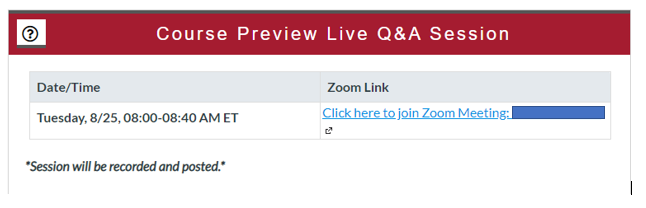 Tuesday, August 25Wednesday, August 26A011DThe Arts of Communication for EducatorsTimothy McCarthy; 08:00 AM - 08:40 AMClick to view in my.harvardA797Field Experience in Higher Education: Advising Campus LeadersRichard Light; 08:00 AM - 08:40 AMClick to view in my.harvardH811FLanguage and Literacy Development Series: From Language to LiteracyMeredith Rowe; 08:00 AM - 08:40 AMClick to view in my.harvardS105Philosophy of EducationCatherine Elgin; 08:00 AM - 08:40 AMClick to view in my.harvardS310DCultural Work and Education: Exploring Arts-Based Paradigms, Practices, and PossibilitiesRaquel Jimenez; 08:00 AM - 08:40 AMClick to view in my.harvardA024Politics and Education PolicyMartin West; 08:50 AM - 09:30 AMClick to view in my.harvardA722College, Community, and Public Service: A Practicum CourseJulie Reuben; 08:50 AM - 09:30 AMClick to view in my.harvardH387YChild Advocacy Seminar08:50 AM - 09:30 AMClick to view in my.harvardS040Introductory and Intermediate Statistics for Educational Research: Applied Linear RegressionJoseph McIntyre; 08:50 AM - 09:30 AM(An additional session will be held at 8:30pm)Click to view in my.harvardT514Multi-Modal Learning AnalyticsBertrand Schneider; 08:50 AM - 09:30 AMClick to view in my.harvardA310RIndependent Schools: Leadership, Opportunities, ChallengesRichard Melvoin; 11:30 AM - 12:10 PMClick to view in my.harvardH618Translating Ethnic-Racial Identity Theory and Research into PracticeAdriana Umaña-Taylor; 11:30 AM - 12:10 PMClick to view in my.harvardH875YAdvanced Seminar in Human Development ResearchMeredith Rowe; 11:30 AM - 12:10 PMClick to view in my.harvardA090Crafting a Compelling and Rigorous ProposalEileen McGowan; 12:20 PM - 01:00 PMClick to view in my.harvardA801Education Policy Analysis and Research in Comparative PerspectiveFernando Reimers; 12:20 PM - 01:00 PMClick to view in my.harvardH390AYTheory, Practice, and Technique in Working with Children, Adolescents, and Families: Part IMandy Savitz-Romer; 12:20 PM - 01:00 PMClick to view in my.harvardS043Multilevel and Longitudinal ModelsLuke Miratrix; 12:20 PM - 01:00 PMClick to view in my.harvardS123Tackling Tough Challenges in Modern American Higher Education: Diagnosis and SolutionsRichard Light; 12:20 PM - 01:00 PMClick to view in my.harvardH205College Student Development: New Insights & Practical ApplicationsAlexis Redding; 01:10 PM - 01:50 PMClick to view in my.harvardH616Developmental Insights: Linking the Science of Human Development to Practice and PolicyStephanie Jones; Junlei Li; 01:10 PM - 01:50 PMClick to view in my.harvardH641YAResearch Practicum: Equipping Educators for Equity through Ethnic-Racial IdentityAdriana Umaña-Taylor; 01:10 PM - 01:50 PMClick to view in my.harvardT210Z1Dimensions of Diversity: English Language LearnersRhonda Bondie; 01:10 PM - 01:50 PMClick to view in my.harvardA142Analyzing Education PolicyMichela Carlana; 02:00 PM - 02:40 PMClick to view in my.harvardA826The Politics of Education in the Developing WorldEmmerich Davies; 02:00 PM - 02:40 PMClick to view in my.harvardH392Childhood Trauma: Dynamics, Interventions, and Cross-Cultural PerspectivesNeena McConnico; 02:00 PM - 02:40 PMClick to view in my.harvardS063AAudience Reviews of Humanistic Stories: Thematic Analyses of Commenters’ PerspectivesRobert Selman; 02:00 PM - 02:40 PMClick to view in my.harvardT108Public Humanities Practicum: Humanities in the High School ClassroomElisa New; 02:00 PM - 02:40 PMClick to view in my.harvardA143Public NarrativeMarshall Ganz; 02:50 PM - 03:20 PMClick to view in my.harvardAH125Science-Driven Innovation in the Early Childhood EcosystemJack Shonkoff; 02:50 PM - 03:20 PMClick to view in my.harvardH397YResearch Experience in Prevention Science and PracticeNancy Hill; 02:50 PM - 03:20 PMClick to view in my.harvardH811GLanguage and Literacy Development Series: Reading Instruction and DevelopmentPamela Mason; 02:50 PM - 03:20 PMClick to view in my.harvardT511JEffectively Implementing Learning Technologies to Address Global and Local ChallengesChris Dede; 02:50 PM - 03:20 PM(an additional session will be held at 7pm)Click to view in my.harvardT511KTransforming Education through Emerging TechnologiesChris Dede; 02:50 PM - 03:20 PM(an additional session will be held at 7pm)Click to view in my.harvardA148State Education Policy in Times of Disruption: A Policy PracticumS. Paul Reville; 03:30 PM - 04:10 PMClick to view in my.harvardH110LBecoming an Expert LearnerTina Grotzer; 03:30 PM - 04:10 PMClick to view in my.harvardS300AYThe Arts in Education: Possible Futures 1Steven Seidel; 03:30 PM - 04:10 PMClick to view in my.harvardS501YResearching in Community: Intergenerational Participatory Action Research for Educational JusticeGretchen Brion-Meisels; 03:30 PM - 04:10 PMClick to view in my.harvardT510VResearch Practicum on Digital Professional LearningRhonda Bondie; 03:30 PM - 04:10 PMClick to view in my.harvardA162The Art and Science of PortraitureIrene Liefshitz; 04:20 PM - 05:00 PMClick to view in my.harvardEVI101EvidenceJames Kim; Carrie Conaway; 04:20 PM - 05:00 PMClick to view in my.harvardH517Contemporary Immigration Policy and Educational PracticeRoberto Gonzales; 04:20 PM - 05:00 PMClick to view in my.harvardT010LCan’t Stop, Won’t Stop: Understanding and Embracing Hip Hop (in) EducationAysha Upchurch; 04:20 PM - 05:00 PMClick to view in my.harvardT127Teaching and Learning Lab PracticumWilliam Wisser; 04:20 PM - 05:00 PMClick to view in my.harvardH250Developmental PsychologyPaul Harris; 05:10 PM - 05:55 PMClick to view in my.harvardS300BYThe Arts in Education: Foundational Exercises 1Steven Seidel; 05:10 PM - 05:50 PMClick to view in my.harvardT247Writing WorkshopNancy Sommers; 05:10 PM - 05:50 PMClick to view in my.harvardT550Designing for Learning by CreatingKaren Brennan; 05:10 PM - 05:55 PMClick to view in my.harvardT511JEffectively Implementing Learning Technologies to Address Global and Local ChallengesChris Dede; 07:00 PM - 07:40 PMClick to view in my.harvardT511KTransforming Education through Emerging TechnologiesChris Dede; 07:00 PM - 07:40 PMClick to view in my.harvardS040Introductory and Intermediate Statistics for Educational Research: Applied Linear RegressionJoseph McIntyre; 08:30 PM - 09:10 PMClick to view in my.harvardA310CFaith, Education, and LeadershipIrvin Scott; 08:00 AM - 08:40 AMClick to view in my.harvardH115Cognitive Neuroscience, Psychology, and EducationCourtney Pollack; 08:00 AM - 08:40 AMClick to view in my.harvardH210LQuality in Early Childhood Education: Understanding the Determinants of Academic and Social OutcomesCatherine Snow; 08:00 AM - 08:40 AMClick to view in my.harvardA608Leadership, Entrepreneurship, and LearningMonica Higgins; 08:50 AM - 09:30 AMClick to view in my.harvardH382The Challenges Kids Face: Developmental, Cultural, & Contextual Perspectives on Risk & ResilienceHolly Lem; 08:50 AM - 09:30 AMClick to view in my.harvardS510JBeyond Universal Stories of Childhood: Critically Examining Normative Developmental ResearchLynneth Solis; 08:50 AM - 09:30 AMClick to view in my.harvardT410HEducation in UncertaintySarah Dryden Peterson; 08:50 AM - 09:30 AMClick to view in my.harvardA029An Introduction to Education Finance and BudgetingJon Fullerton; 11:30 AM - 12:10 PMClick to view in my.harvardH126Typical and Atypical NeurodevelopmentNadine Gaab; Charles Nelson; 11:30 AM - 12:10 PMClick to view in my.harvardS061Statistical and Psychometric Methods for Educational MeasurementAndrew Ho; 11:30 AM - 12:10 PMClick to view in my.harvardT406Educating Incarcerated Youth: Practice, Research, Policy, and AdvocacyLynette Tannis; 11:30 AM - 12:10 PMClick to view in my.harvardA501Negotiation WorkshopDeborah Goldstein; Gillien Todd; Whitney Benns; Samuel Straus; 12:20 PM - 01:00 PMClick to view in my.harvardHT107Topics in Educational PsychologyJon Star; 12:20 PM - 01:00 PMClick to view in my.harvardS121Art and UnderstandingCatherine Elgin; 12:20 PM - 01:00 PMClick to view in my.harvardS515Emancipatory Inquiry: Listening, Learning, and Acting for Social ChangeAaliyah El-Amin; 12:20 PM - 01:00 PMClick to view in my.harvardT002Critical Race Theory in EducationDaren Graves; Kimberly Truong; 12:20 PM - 01:00 PMClick to view in my.harvardA305Deeper Learning for All: Designing a 21st-Century School SystemJal Mehta; 01:10 PM - 01:50 PMClick to view in my.harvardA310WLeading Strategically: Building Skills for Effective LeadershipElizabeth City; 01:10 PM - 01:50 PMClick to view in my.harvardA810TInternational Education FinanceShelby Carvalho; 01:10 PM - 01:50 PMClick to view in my.harvardS310GSlow Looking: The Art and Practice of Learning through ObservationShari Tishman; 01:10 PM - 01:50 PMClick to view in my.harvardT565Entrepreneurship in the Education MarketplaceJohn Richards; 01:10 PM - 01:50 PMClick to view in my.harvardA110HSay Her Name: Gender, Race & Punishment from Tituba to Breonna TaylorKaia Stern; 02:00 PM - 02:40 PMClick to view in my.harvardA310XLeading Change: Cultivating Skills for Education Leadership and ManagementDeborah Jewell-Sherman; Drew Echelson; Mary O'Neill; 02:00 PM - 02:40 PMClick to view in my.harvardH210SPolicies, Practices, and Outcomes Related to Early Academic Achievement in Sub-Saharan AfricaPamela Mason; Catherine Snow; 02:00 PM - 02:40 PMClick to view in my.harvardS012Introduction to Statistics for Educational ResearchHadas Eidelman; 02:00 PM - 02:40 PMClick to view in my.harvardS504Introduction to Qualitative ResearchLiz Duraisingh; 02:00 PM - 02:40 PMClick to view in my.harvardH610VMaking Caring Common: Research on the Current State of Caring in AmericaRichard Weissbourd; 02:50 PM - 03:20 PMClick to view in my.harvardS428Research Practicum:Understanding the Work of State-Supported School Turnaround&Institutional ChangeEbony Bridwell-Mitchell; 02:50 PM - 03:20 PMClick to view in my.harvardT004Ethnic Studies and EducationChristina Villarreal; 02:50 PM - 03:20 PMClick to view in my.harvardA310LDouble Binds, Glass Cliffs, & Concrete Walls:Exploring Women’s Experiences in Educational LeadershipJennie Weiner; 03:30 PM - 04:10 PMClick to view in my.harvardA310ZLeadership: Coaching, Supervising and Evaluating Educators for ImprovementDrew Echelson; 03:30 PM - 04:10 PMClick to view in my.harvardH304Legal and Ethical Issues in Child AdvocacyJacqueline Zeller; 03:30 PM - 04:10 PMClick to view in my.harvardT006Adult DevelopmentDeborah Helsing; 03:30 PM - 04:10 PMClick to view in my.harvardT510NThe Virtual Self: Identity, Culture, and Learning in Digital WorldsEileen McGivney; 03:30 PM - 04:10 PMClick to view in my.harvardA701Creating the Future of American Postsecondary EducationFrancesca Purcell; 04:20 PM - 05:00 PMClick to view in my.harvardH340Preventative and Developmental Group CounselingJosephine Kim; 04:20 PM - 05:00 PMClick to view in my.harvardS503Math Education Research SeminarJon Star; 04:20 PM - 05:00 PMClick to view in my.harvardT012Critical Theory: Identity, Politics and PracticeHouman Harouni; 04:20 PM - 05:00 PMClick to view in my.harvardA310SSchools in Action: Observing and Learning during a Time of Crisis05:10 PM - 05:50 PMClick to view in my.harvardA608Leadership, Entrepreneurship, and LearningUche Amaechi; 05:10 PM - 05:51 PMClick to view in my.harvardA710BMission and Money: Institutional Advancement in Higher EducationJoseph Zolner; 05:10 PM - 05:15 PMClick to view in my.harvardH813MBilingual Learners: Literacy Development and InstructionPaola Uccelli; 05:10 PM - 05:50 PMClick to view in my.harvardT211K1Action Research 1Zid Mancenido; 05:10 PM - 05:50 PMClick to view in my.harvardT522Innovation by Design: Projects in Educational TechnologyDavid Dockterman; 05:10 PM - 05:50 PMClick to view in my.harvard